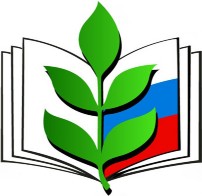 Открытый (публичный) отчётпрофсоюзного комитетапервичной профсоюзной организацииМКОУ СОШ № 14х. Красный Пахарь Минераловодского районао проделанной работе за 2018 г          1. Введение.Девиз нашей первичной профсоюзной организации: «В единстве сила!». Профсоюзный комитет ставит перед собой задачи по сплочению коллектива, по увеличению членства в профсоюзе, улучшению социально – экономического положения работников, развитие социального партнерства, укрепление и развитие профессиональной солидарности, взаимопомощь членам ППО. 2. Организационная структура.В первичной профсоюзной организации МКОУ СОШ №14  в декабре 2018года насчитывалось 42 человек – это 42% от количества работников, молодых специалистов до 35 лет – 7 человек, мужчин – 3 человек.  Учёт членов Профсоюза осуществляется профсоюзным комитетом. Такой процент членства говорит о невысокой активной общественной позиции каждого члена профсоюзной организации школы. Совершенно очевидно, что то, что не по силам отдельному работнику, по силам массовой организации, опирающейся на закон.3. Основная деятельность.ОрганизационнаяПрофсоюзным комитетом за 2018 год было проведено 11 заседаний, результаты которых запротоколированы.  Обсуждались вопросы, охватывающие всенаправления профсоюзной деятельности (контроль за соблюдением коллективного договора, социально- экономические вопросы, информационная работа, охранаоздоровление работников, культурно-массовая работа и т.д.).Всю свою работу профсоюзный комитет строит на принципах социального партнерства и сотрудничества с администрацией школы, решая все вопросы путем конструктивного диалога в интересах работников.ИнформационнаяГлавным и основополагающим стержнем в работе нашей первичной профсоюзной организации с целью привлечения в её состав большего количества членов Профсоюза является четко выстроенная система информирования работников образовательного учреждения.В информационной работе используются школьный сайт, профсоюзный уголок, индивидуальные беседы, выступления на собраниях. Председатель профкома посещает все семинары председателей первичных профсоюзных организаций, на которых проходят встречи с уполномоченными по охране труда, юристами и т.д. Все законодательные, нормативные акты доводятся до сведения членов нашей профсоюзной организации. Обучение профактиваЕсли хотим результата - надо учить всех членов профкома. март             Профсоюзный слет «Мир без границ» , г.Ставрополь+2 члена ППО                               Петренко О. А., Лемента Е. В., участники творческого конкурса «А Вам                                  слабо?»апрель      -   участие в конкурсе сочинений «Педагогический навигатор» Петренко                                Настя                   -  участие в краевом конкурсе детского рисунка по охране труда «Я                        люблю тебя жизнь!»  3 участникаиюнь            Участие в сессии «Деловая игра» октябрь        Обучающий семинар, г. Лермонтов. ноябрь          Участие в соревнованиях «Мы вместе!»декабрь        Заседание № 11 комитета городской организации профсоюза. СоциальнаяВ школе создана комиссия по регулированию трудовых споров. В 2018 году обращений в комиссию не было. Ведет контроль за выполнением трудового законодательства. Члены нашей первички приняли участие в  тематическом анкетировании на официальном сайте Профсоюза в информационно- телекоммуникационной сети общего пользования «Интернет»  «Национальная система учительского роста: взгляд учителей»;Профком принял участие в городской проверке «Общественный контроль Профсоюза за проведением предварительного комплектования учебной нагрузкой педагогических работников на 2018/2019 учебный год». Охрана трудаОхрана труда – одна из приоритетных задач в МКОУ СОШ №14 , где каждый отвечает за жизнь и здоровье детей. Здесь профком и администрация взялись за решение вопросов техники безопасности совместными усилиями. В учреждении заведены журналы по ТБ, проводятся инструктажи с работниками учреждения. Созданы уголки по технике безопасности: правила эвакуации и поведения при пожаре, инструкции при выполнении отдельных видов работ, а на первом этаже помещены стенды с правилами поведения при террористических актах, пожарах, и др. правила безопасности жизнедеятельности. Приняли участие в краевом конкурсе уголка по Культурно – массовая работа                                                                  Поздравление работников с профессиональным и календарными праздниками, юбиляров, мам, чьи дети стали школьниками -  для каждого найдём доброе слово и материальную поддержку.Социальное партнерство.В 2018 году двусторонняя комиссия провела два заседания по осуществлению контроля над исполнением разделов КД. В марте было подписано Соглашение №4об продлении коллективного договора муниципального  казённого общеобразовательного учреждения средней общеобразовательной школы №14х. Красный Пахарь Минераловодского района на 3 года.Краткий финансовый отчетВ ходе  заседания ревизионной комиссии была проведена проверка расходования средств первичной профсоюзной организацией МКОУ СОШ № 14. Выводы комиссии: 1) в протоколах заседаний профкома имеются записи о выделении денежных средств на проведение тематических вечеров, чествование членов профсоюза в связи с юбилейными датами, приобретение новогодних подарков для членов профсоюза, оказание материальной помощи остронуждающимся и т.д., 2) расходование денежных средств профсоюзной организации - целесообразное, пропорциональное распределению по статьям расходов  сметы на 2018 год.Планы на будущее В перспективе – новые проекты по мотивации вступления в профсоюз, по организации культурно-массовой и спортивно-оздоровительной работы, по развитию информационной политики и социального партнерства на всех уровнях. 